 [Insert organisation name/logo]CAR PARK MAP OF EMERGENCY EQUIPMENT[Draw a plan of your organisation’s car park and locate the following symbols in the plan]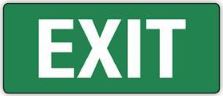 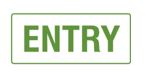 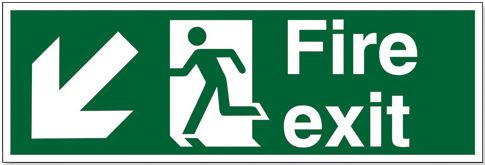 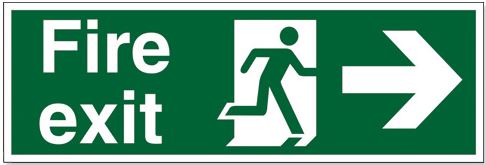 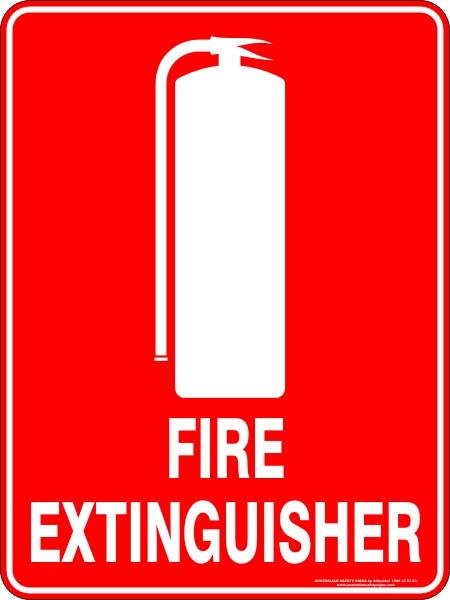 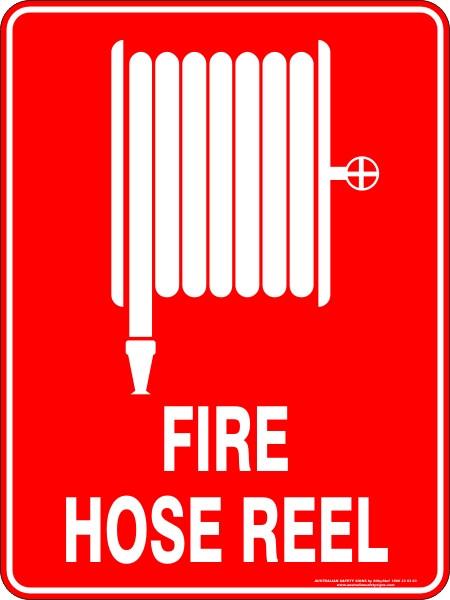 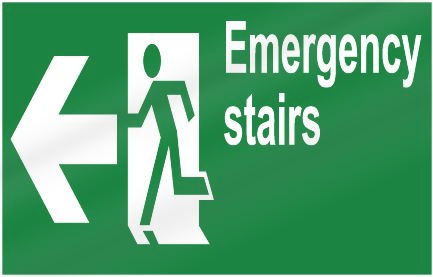 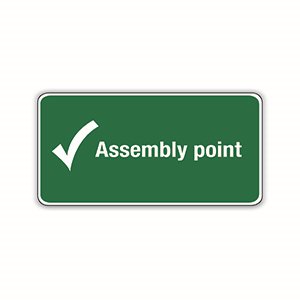 